Netkané textilie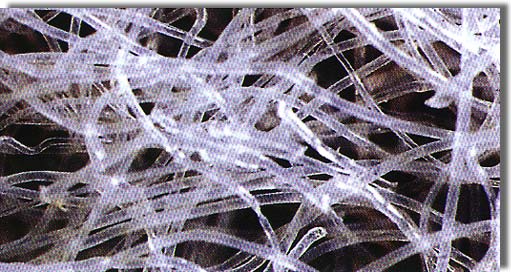 Základ netkané textilie tvoří pouze ve vrstvě uspořádaná vlákna, která mohou být zpevněná 3 způsoby - mechanicky, slepením nebo stavením teplem.2) Výhody netkaných textiliíjsou podstatně levnější, protože odpadá výroba příze a tkaní.Užití - na utěrky, ručníky, vycpávky a oděvní vložky, čalounický materiál, koberce …..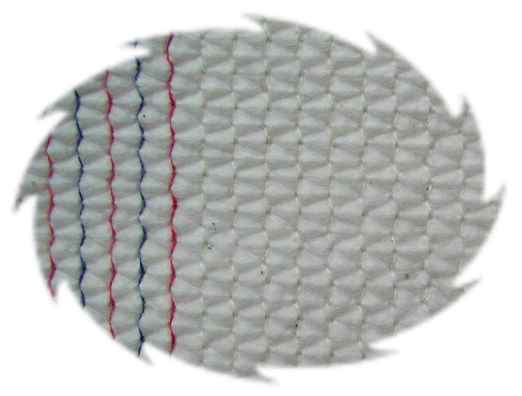 3) Výroba netkaných textiliípodle způsobu zpevňování vlákenné vrstvy se netkané textilie rozdělují do 3 skupin:mechanicky zpevněné - vpichováním, proplétánímzpevněné slepením vláken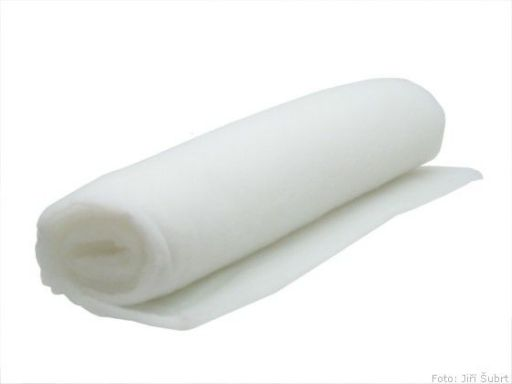 zpevněné stavením vláken (PP, PE…)4) Použití netkaných textiliízahradnické netkané textilie - mulčovací, zakrývací, proti plevelům ….obalové materiály bytové textilie - koberce, nábytkové potahy a pokrývky, závěsy, ubrusy filtry a textilie na čištění -  hadry, prachovky (Aratex, Arachne)netkané textilie na oděvy - oteplovací vložky (vatelín), výztuže límců  (vazelín)jednorázové zdravotnické výrobky - pleny, kalhotky,  roušky, ložní prádlo .. 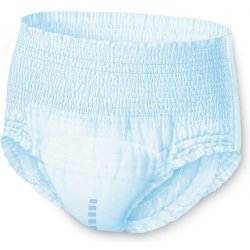 protipožární plachetky (Aratech)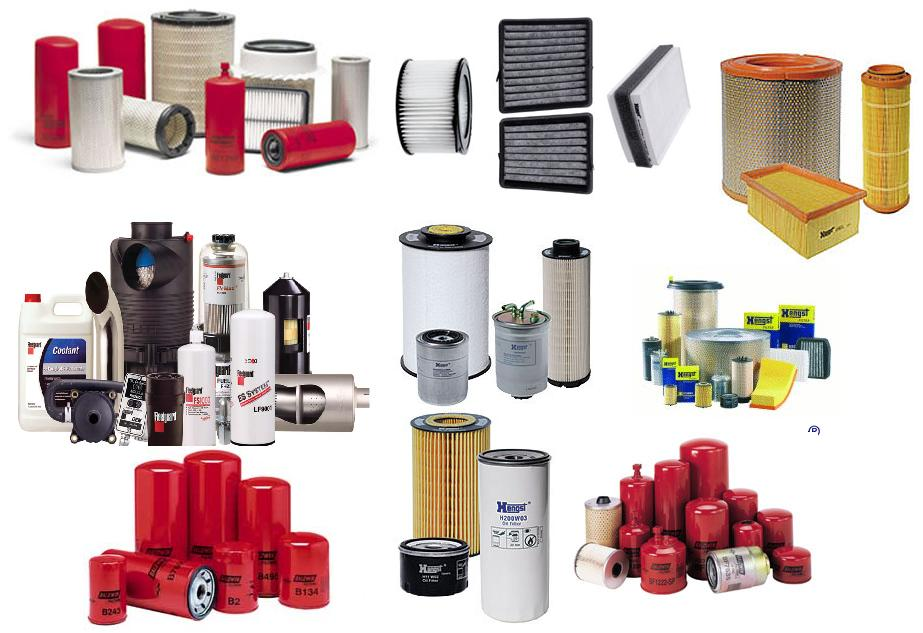 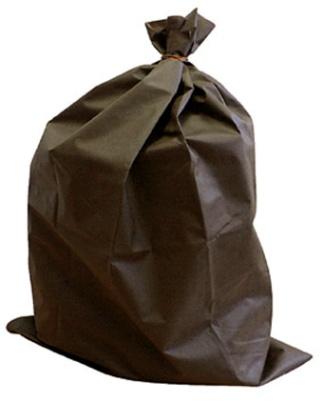 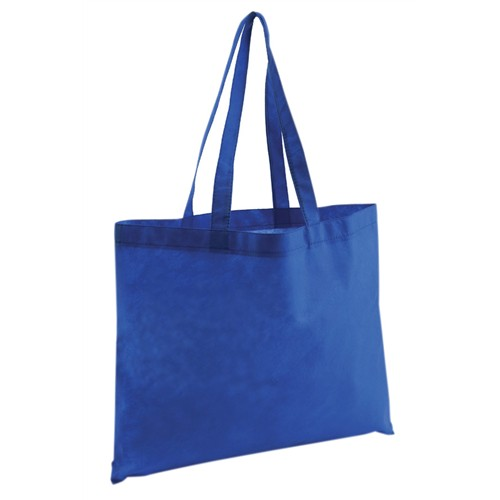 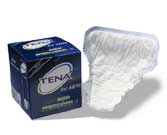 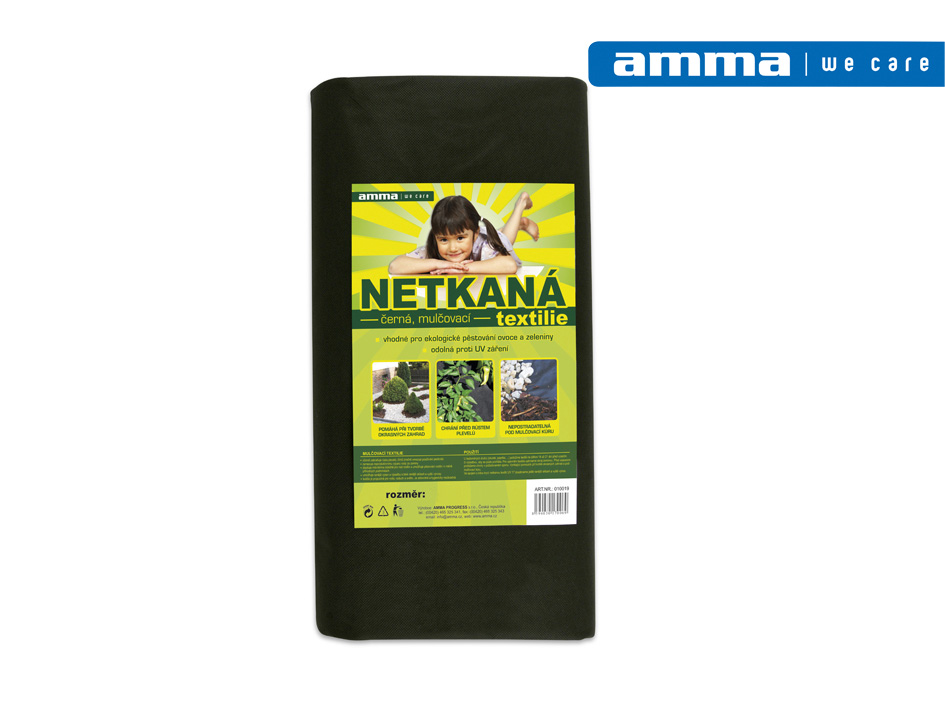 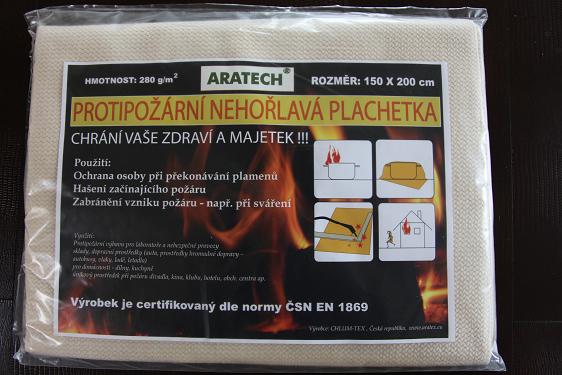 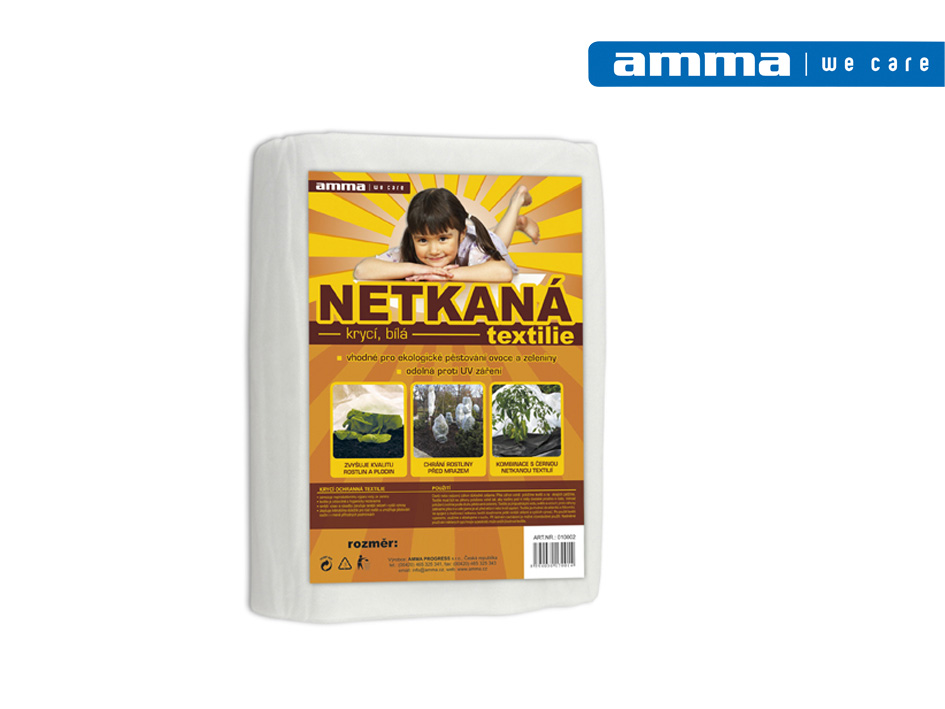 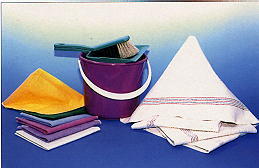 5) Výroba plstiSurovinou na výrobu plsti jsou živočišné chlupy (králičí, zaječí). Soudržnost plsti zajišťují šupinky na povrchu chlupů, které se ve vlhkém teple rozevřou a navzájem zaklesnou. Vyrábí se plsti:ploché - zplsťují se mezi deskamikloboučnické - zplsťují se ve 3D forměPařením, valchováním a lisováním vznikne plst. Při výrobě klobouků takto vzniká pouze polotovar, zvaný šišák, který se dále upravuje.Barety se pletou z mykané vlněné příze a po sešití se valchují do zplstění a počesávají se.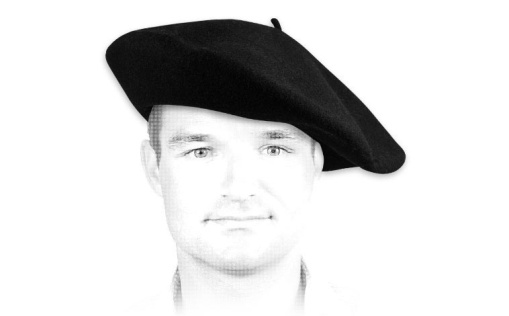 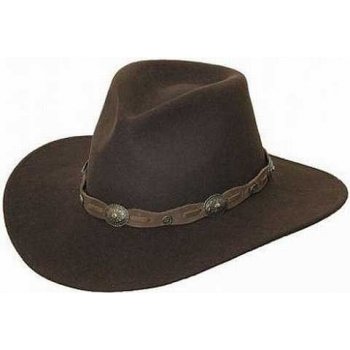 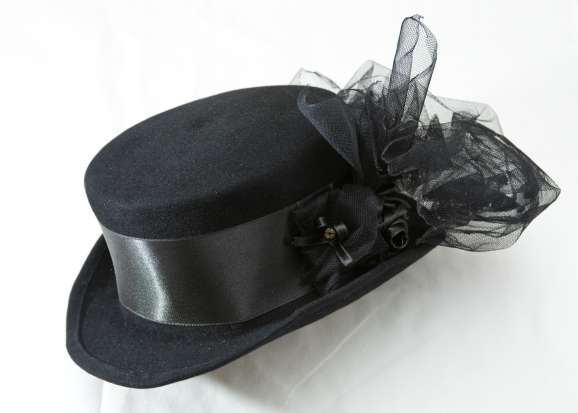 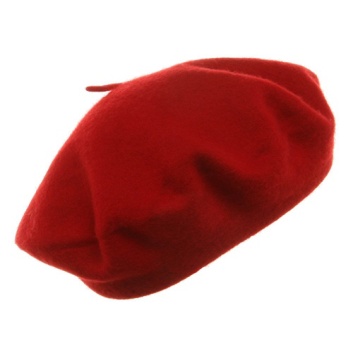 Otázky k tématu:Co tvoří základ netkané textilie ? Jak se dělí netkané textilie podle způsobu výroby?Jakým typem netkané textilie je Vatelín, Vlizelín,  Aratex?Uveďte příklady použití netkaných textilií!Z jaké suroviny se vyrábí plst?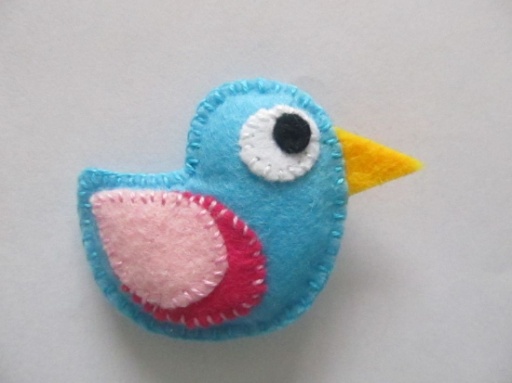 Vysvětlete, jak vzniká velmi hustá plst!Popište odlišnosti výrobního postupu při výrobě ploché a kloboučnické plsti! Jak se zplsťují barety?K čemu se užívá plochá plst? .........................................................................                 ………………………………………………………………………………..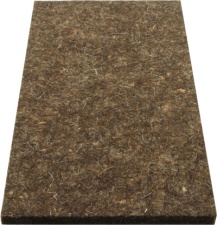 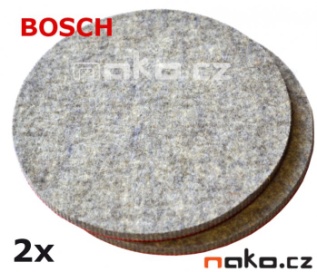 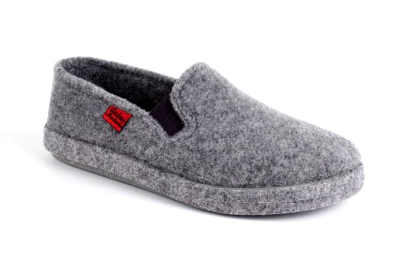 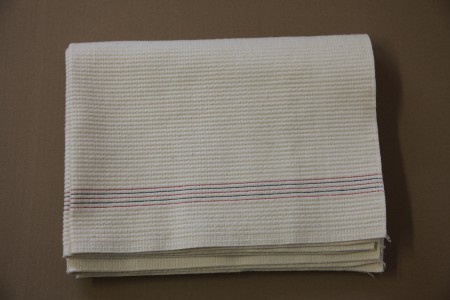 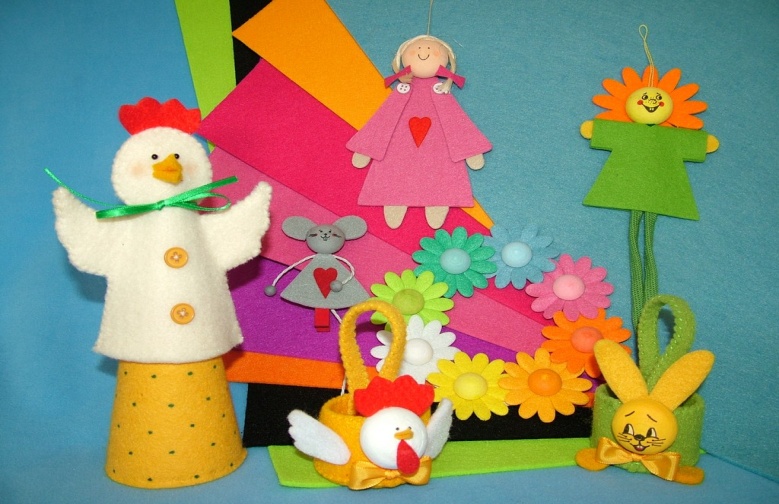 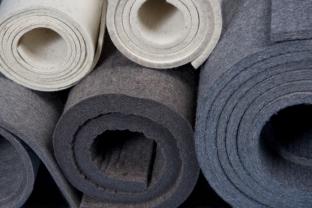 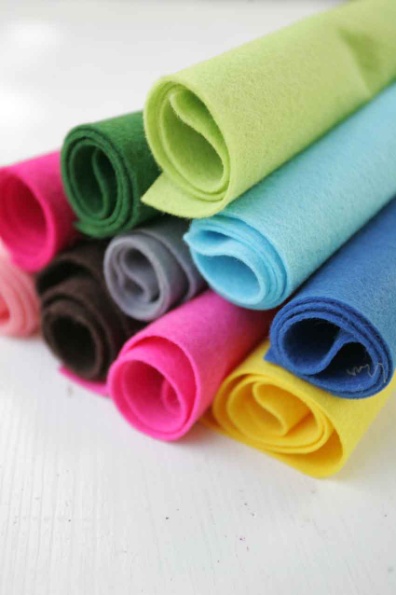 